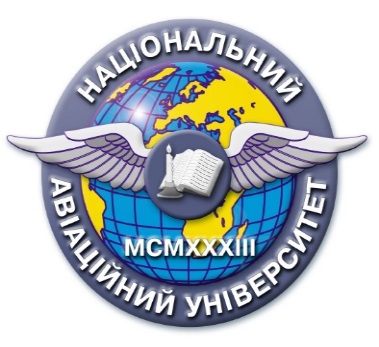 Силабус навчальної дисципліни«МАТЕМАТИЧНІ МЕТОДИ ОПТИМІЗАЦІЇ»Освітньо-професійної програми «Геоінформаційні системи і технології»Галузь знань: 19 «Архітектура та будівництво»Спеціальність: 193 «Геодезія та землеустрій»Силабус навчальної дисципліни«МАТЕМАТИЧНІ МЕТОДИ ОПТИМІЗАЦІЇ»Освітньо-професійної програми «Геоінформаційні системи і технології»Галузь знань: 19 «Архітектура та будівництво»Спеціальність: 193 «Геодезія та землеустрій»Рівень вищої освітиПерший (бакалаврський)Перший (бакалаврський)Статус дисципліниНавчальна дисципліна вибіркового компонента ОПНавчальна дисципліна вибіркового компонента ОПКурс33Семестр55Обсяг дисципліни, кредити ЄКТС/години4 кредити/120 годин4 кредити/120 годинМова викладанняукраїнськаукраїнськаЩо буде вивчатися (предмет вивчення)Постановка задач оптимізації, їх практичне застосування. Алгоритми чисельного розв’язання задач оптимізації, в тому числі із застосуванням засобів Python та Microsoft Excel.Постановка задач оптимізації, їх практичне застосування. Алгоритми чисельного розв’язання задач оптимізації, в тому числі із застосуванням засобів Python та Microsoft Excel.Чому це цікаво/треба вивчати (мета)Метою навчальної дисципліни є ознайомлення оволодіння основними поняттями теорії оптимізації, основними алгоритмами розв’язання оптимізаційних задач,  вивчення теорії та набуття практичних навичок моделювання і аналізу досліджуваних об'єктів і процесів, застосування математичних методів оптимізації для планування діяльності, пошуку і обґрунтування ефективних управлінських рішень.Метою навчальної дисципліни є ознайомлення оволодіння основними поняттями теорії оптимізації, основними алгоритмами розв’язання оптимізаційних задач,  вивчення теорії та набуття практичних навичок моделювання і аналізу досліджуваних об'єктів і процесів, застосування математичних методів оптимізації для планування діяльності, пошуку і обґрунтування ефективних управлінських рішень.Чому можна навчитися (результати навчання)При вивченні дисципліни студенти можуть отримати навчитися  вирішувати стандартні та нетипові математичні задачі, пов’язані з пошуком оптимальних рішень,   класифікувати проблеми оптимізації за їх математичними властивостями, оволодіти навичками застосування засобів мови Python та пакету Microsoft Excel для розв’язання оптимізаційних задач різних класів.При вивченні дисципліни студенти можуть отримати навчитися  вирішувати стандартні та нетипові математичні задачі, пов’язані з пошуком оптимальних рішень,   класифікувати проблеми оптимізації за їх математичними властивостями, оволодіти навичками застосування засобів мови Python та пакету Microsoft Excel для розв’язання оптимізаційних задач різних класів.Як можна користуватися набутими знаннями і уміннями (компетентності)ФК4. Знання спеціалізованого програмного забезпечення і ГІС систем та базові вміння програмувати для вирішення прикладних професійних задач.ФК10. Здатність застосовувати професійно-профільовані знання й практичні навички для розв’язання типових задач спеціальності, атакож вибору технічних засобів для їх виконання.ФК12. Уміння ідентифікувати, класифікувати та описувати цифрові моделі шляхом використання аналітичних методів і методів моделювання.ФК4. Знання спеціалізованого програмного забезпечення і ГІС систем та базові вміння програмувати для вирішення прикладних професійних задач.ФК10. Здатність застосовувати професійно-профільовані знання й практичні навички для розв’язання типових задач спеціальності, атакож вибору технічних засобів для їх виконання.ФК12. Уміння ідентифікувати, класифікувати та описувати цифрові моделі шляхом використання аналітичних методів і методів моделювання.Навчальна логістикаЗміст дисципліни: Формулювання задач оптимізації та основні означення. Необхідні і достатні умови безумовного екстремума. Чисельні методи розв’язання задачі пошуку безумовного  та умовного екстремуму функції однієї змінної. Методи безумовної мінімізації багатовимірних задач. Умовний екстремум функції багатьої змінних. Лінійне програмування. Симплекс-метод. Подвійна задача лінійного програмування. Транспортна задача. Цілочисельне програмування.Види занять: лекції, лабораторніМетоди навчання: пояснювально-ілюстративний метод; метод проблемного викладу; репродуктивний метод; презентації.Форми навчання: очнаЗміст дисципліни: Формулювання задач оптимізації та основні означення. Необхідні і достатні умови безумовного екстремума. Чисельні методи розв’язання задачі пошуку безумовного  та умовного екстремуму функції однієї змінної. Методи безумовної мінімізації багатовимірних задач. Умовний екстремум функції багатьої змінних. Лінійне програмування. Симплекс-метод. Подвійна задача лінійного програмування. Транспортна задача. Цілочисельне програмування.Види занять: лекції, лабораторніМетоди навчання: пояснювально-ілюстративний метод; метод проблемного викладу; репродуктивний метод; презентації.Форми навчання: очнаПререквізитиЗнання з дисциплін «Вища математика», «Інформатика та програмування», «Чисельні методи та обробка геодезичних вимірів».Знання з дисциплін «Вища математика», «Інформатика та програмування», «Чисельні методи та обробка геодезичних вимірів».ПореквізитиОтримання знання та вміння можуть бути використані під час написання кваліфікаційної бакалаврської роботиОтримання знання та вміння можуть бути використані під час написання кваліфікаційної бакалаврської роботиІнформаційне забезпеченняз репозитарію та фонду НТБ НАУНавчальна та наукова література:Нефьодов Ю.М., Балицька Т.Ю. Методи оптимізації в прикладах і задачах: Навчальний посібник. – К.: Кондор, 2011. – 324 с.Попов Ю.Д., Тюптя В.І., Шевченко В.І. Методи оптимізації. Навчальний електронний посібник для студентів спеціальностей “Прикладна математика”, “Інформатика”, “Соціальна інформатика” [Електронне видання]. – К.: Ел. бібліотека факультету кібернетики Київського національного університету імені Тараса Шевченка, 2003. – 215 с.Antoniou A., Lu W.-S. Practical optimization. Algorithms and engineering applications. – Springer, 2007.Arora R.K. Optimization. Algorithms and applications. – CRC Press, 2015.Nocedal J., Wright S.J. Numerical optimization. – Springer, 2006.Інтернет:https://docs.scipy.org/doc/scipy/reference/optimize.htmlНавчальна та наукова література:Нефьодов Ю.М., Балицька Т.Ю. Методи оптимізації в прикладах і задачах: Навчальний посібник. – К.: Кондор, 2011. – 324 с.Попов Ю.Д., Тюптя В.І., Шевченко В.І. Методи оптимізації. Навчальний електронний посібник для студентів спеціальностей “Прикладна математика”, “Інформатика”, “Соціальна інформатика” [Електронне видання]. – К.: Ел. бібліотека факультету кібернетики Київського національного університету імені Тараса Шевченка, 2003. – 215 с.Antoniou A., Lu W.-S. Practical optimization. Algorithms and engineering applications. – Springer, 2007.Arora R.K. Optimization. Algorithms and applications. – CRC Press, 2015.Nocedal J., Wright S.J. Numerical optimization. – Springer, 2006.Інтернет:https://docs.scipy.org/doc/scipy/reference/optimize.htmlЛокація та матеріально-технічне забезпеченнялекційна аудиторія, комп’ютерний клас, мультимедійний проєкторлекційна аудиторія, комп’ютерний клас, мультимедійний проєкторСеместровий контроль, екзаменаційна методиказалікзалікКафедракафедра аерокосмічної геодезії та землеустроюкафедра аерокосмічної геодезії та землеустроюФакультетфакультет наземних споруд та аеродромівфакультет наземних споруд та аеродромівВикладач(і)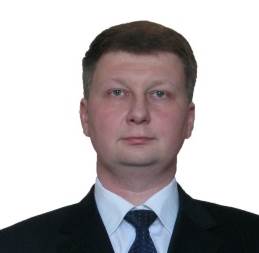 Терещенко Андрій ОлександровичПосада: доцентНауковий ступінь: кандидат фізико-математичних наукПрофайл викладача:http://www.lib.nau.edu.ua/naukpraci/teacher.php?id=11564Тел.: (044) 406-79-95E-mail: andrii.tereshchenko@npp.nau.edu.uaРобоче місце: 3.524Оригінальність навчальної дисципліниАвторський курсАвторський курсЛінк на дисципліну